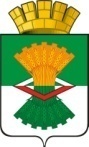 АДМИНИСТРАЦИЯМАХНЁВСКОГО МУНИЦИПАЛЬНОГО ОБРАЗОВАНИЯПОСТАНОВЛЕНИЕ16  сентября  2013 г.  № 866п.г.т. МахнёвоОб утверждении порядка проведения Финансовым отделом Администрации Махнёвского муниципального образования анализа финансового состояния принципалов в целях предоставления муниципальных гарантий с правом  регрессного требованияВ соответствии со статьей 115.2 Бюджетного кодекса Российской Федерации, Решением  Думы Махнёвского муниципального образования от 28.12.2011 года №138 "Об утверждении Положения о порядке и условиях предоставления муниципальных гарантий из бюджета Махнёвского муниципального образования"  ПОСТАНОВЛЯЮ:1. Утвердить Порядок проведения Финансовым отделом Администрации Махнёвского муниципального образования анализа финансового состояния принципалов в целях предоставления муниципальных гарантий в Махнёвском муниципальном образовании с правом регрессного требования (прилагается).2. Настоящее Постановление вступает в силу со дня его опубликования.3. Настоящее Постановление опубликовать в газете «Алапаевская искра».4. Контроль за исполнением настоящего Постановления возложить на начальника Финансового отдела Администрации Махнёвского муниципального образования Щербакову Е.Н.Глава Администрации Махнёвского муниципального образования         				 	                Н.Д. БузаньУтвержденПостановлением АдминистрацииМахнёвского МОот 16 сентября 2013 г. № 866 Порядок проведения Финансовым отделом Администрации Махнёвского муниципального образования анализа финансового состояния принципалов в целях предоставления муниципальных гарантий  с правом регрессного требованияОбщие положения Претендент на получение муниципальной гарантии направляет в Администрацию Махнёвского муниципального образования письменное заявление о намерении получить муниципальную гарантию, в котором указываются: сумма требуемой гарантии, срок погашения гарантии, способы обеспечения гарантии.К заявлению прилагаются следующие документы:1) документы, подтверждающие полномочия единоличного исполнительного органа (или иного уполномоченного лица) принципала и бенефициара на совершение сделок от имени принципала и бенефициара, главного бухгалтера принципала и бенефициара (решение об избрании, приказ о назначении, приказ о вступлении в должность, трудовой договор, доверенность и др.);2) копии учредительных документов принципала и бенефициара со всеми приложениями и изменениями;3) копии документов, подтверждающих факт внесения записи о принципале и бенефициаре как юридических лиц в Единый государственный реестр юридических лиц;4) копия лицензии на осуществление принципалом хозяйственной деятельности (в случаях, если законодательством Российской Федерации предусмотрено, что указанная деятельность осуществляется на основании лицензии);5) копии бухгалтерских отчетов принципала за год, предшествующий году обращения с заявлением о предоставлении муниципальной гарантии (с приложением копии пояснительной записки к отчету), и на каждую отчетную дату текущего года по установленным Министерством финансов Российской Федерации формам;6) расшифровки кредиторской и дебиторской задолженности к представленным бухгалтерским отчетам с указанием наиболее крупных дебиторов и кредиторов (более 5 процентов общего объема задолженности) и дат возникновения задолженности, почтовых и банковских реквизитов;7) справки налогового органа, территориального органа Пенсионного фонда Российской Федерации и территориального органа Фонда социального страхования Российской Федерации о состоянии расчетов принципала соответственно по налогам, сборам и иным обязательным платежам в бюджеты бюджетной системы Российской Федерации, подтверждающие отсутствие недоимки по уплате налогов, сборов и обязательных платежей, а также задолженности по уплате процентов за пользование бюджетными средствами, пеней, штрафов и иных финансовых санкций по состоянию на 1-е число месяца, предшествовавшего дате подачи заявления о предоставлении муниципальной гарантии;8) справка принципала об отсутствии просроченной (неурегулированной) задолженности принципала по денежным обязательствам перед Махнёвским муниципальным образованием;9) справка налогового органа обо всех открытых в кредитных учреждениях счетах принципала;10) справки банков, иных кредитных учреждений, обслуживающих счета принципала, об оборотах и средних остатках денежных средств по ним за последние шесть месяцев, о наличии или отсутствии финансовых претензий к принципалу;11) документы, подтверждающие наличие высокой степени ликвидности обеспечения обязательств - банковские гарантии, поручительства, залог имущества, в размере не менее ста процентов предоставляемой муниципальной гарантии. Оценка имущества, предоставляемого принципалом в обеспечение исполнения обязательств и определение степени его ликвидности осуществляются в соответствии с законодательством Российской Федерации за счет средств юридического лица, претендующего на получение муниципальной гарантии;12) справка принципала, подтверждающая, что в отношении его не возбуждено дело о несостоятельности (банкротстве) в установленном законодательством Российской Федерации о несостоятельности (банкротстве) порядке;13) копия договора между принципалом и бенефициаром, под обеспечение обязательств которого запрашивается муниципальная гарантия, или письмо бенефициара о согласии заключить договор при условии выдачи муниципальной гарантии с претендентом на получение муниципальной гарантии.Представляемые в соответствии с настоящим Порядком копии документов должны быть прошиты, пронумерованы, заверены подписью руководителя и печатью соответствующего юридического лица.         Ответственность за достоверность представленных документов несет руководитель юридического лица, претендующего на получение муниципальной гарантии.Глава Администрации Махнёвского муниципального образования передает заявление с приложенным пакетом документов в Финансовый отдел Администрации муниципального образования для подготовки рассмотрения вопроса о предоставлении муниципальной гарантии. Проверка финансового состояния юридического лица, претендующего на получение муниципальной гарантии, проводится Финансовым отделом в течение 7 рабочих дней после получения пакета документов.Финансовый отдел вправе затребовать у претендента дополнительные документы, необходимые для проведения проверки финансового состояния юридического лица, претендующего на получение муниципальной гарантии.Анализ финансового состояния принципала         Анализ финансового состояния включает в себя два этапа:I. На первом этапе на основании данных бухгалтерского учета на последнюю отчетную дату проводится расчет следующих показателей:1) Степень платежеспособности по текущим обязательствам определяется как отношение рассчитываемых по бухгалтерскому балансу текущих обязательств (краткосрочных обязательств, за исключением доходов будущих периодов и оценочных обязательств) к среднемесячной выручке, рассчитываемой по отчету о прибылях и убытках как отношение выручки, полученной за отчетный период, к количеству месяцев в отчетном периоде.2) Коэффициент текущей ликвидности определяется по бухгалтерскому балансу и пояснениям к бухгалтерскому балансу как отношение ликвидных активов в виде суммы денежных средств и денежных эквивалентов, финансовых вложений (за исключением денежных эквивалентов), товаров отгруженных, готовой продукции и товаров для перепродажи, краткосрочной дебиторской задолженности, прочих оборотных активов к текущим обязательствам, включающим в себя сумму краткосрочных заемных средств, краткосрочной кредиторской задолженности и прочих краткосрочных обязательств.Если степень платежеспособности по текущим обязательствам меньше или равна 6 месяцам, и (или) коэффициент текущей ликвидности больше или равен 1, то проводится второй этап анализа.Если степень платежеспособности по текущим обязательствам больше 6 месяцев и одновременно коэффициент текущей ликвидности меньше 1, то принципал признается не имеющим достаточных финансовых ресурсов для обеспечения своей платежеспособности, и второй этап анализа не проводится.II. Второй этап анализа финансового состояния включает в себя оценку следующих показателей:1) выручки (ее увеличение за отчетный год и на последнюю отчетную дату по сравнению с соответствующими периодами предшествующего года) по отчету о прибылях и убытках, строка 2110;2) прибыли (убытка) от продаж (ее увеличение за отчетный год и на последнюю отчетную дату по сравнению с соответствующими периодами предшествующего года) по отчету о прибылях и убытках, строка 2200;3) прибыли (убытка) до налогообложения (ее увеличение за отчетный год и на последнюю отчетную дату по сравнению с соответствующими периодами предшествующего года) по отчету о прибылях и убытках, строка 2300;4) соотношения темпов роста выручки и себестоимости продаж (недопущение опережающего роста себестоимости в отчетном году и в последнем отчетном периоде) по отчету о прибылях и убытках, частное от значений строк 2110 и 2120;5) краткосрочной дебиторской задолженности (ее снижение за отчетный год и на последнюю отчетную дату по сравнению с соответствующими периодами предшествующего года) из пояснений к бухгалтерскому балансу и отчету о прибылях и убытках;6) краткосрочной кредиторской задолженности (ее снижение за отчетный год и на последнюю отчетную дату по сравнению с соответствующими периодами предшествующего года) из пояснений к бухгалтерскому балансу и отчету о прибылях и убытках;7) рентабельности продаж (ее увеличение в отчетном году и на последнюю отчетную дату по сравнению с соответствующими периодами предшествующего года) по отчету о прибылях и убытках, частное от значения строк 2200 и 2120;8) рентабельности основной деятельности (ее увеличение в отчетном году и на последнюю отчетную дату по сравнению с соответствующими периодами предшествующего года) по отчету о прибылях и убытках, частное от значения строк 2200 и 2110;9) коэффициента текущей ликвидности (его соответствие нормативному значению) по бухгалтерскому балансу, частное от значения строки 1200 и разности значений строк 1500, 1530, 1540, 1550;10) капитала на последнюю отчетную дату по бухгалтерскому балансу, строка 1300 (используется в расчете рекомендуемого объема предоставляемой гарантии).Указанные Показатели оцениваются с точки зрения динамики их изменения за отчетный год и в последнем отчетном периоде текущего года по отношению к аналогичным периодам предшествующего года. Показатель признается имеющим позитивную (негативную) динамику, если изменение его значения составляет 0,03 и более. Если изменение значения показателя составляет менее 0,03, то он признается показателем с нулевой динамикой.В случае если показатель имеет:- позитивную динамику, ему присваивается балл "+2";- нулевую динамику, ему присваивается балл "+1";- негативную динамику, ему присваивается балл "0".В случае если при проведении анализа финансового состояния показатели за предшествующий период в подпунктах 1, 2, 3 пункта II настоящего Порядка имели нулевые значения, такие показатели оцениваются как "0" баллов.Показатели в подпунктах 7, 8 пункта II при позитивной динамике оцениваются в "1,5" балла, при негативной динамике - в "0,5" балла, при отсутствии динамики - в "1" балл.Показатель в подпункте 9 пункта II оценивается на соответствие нормативному значению: больше или равно нормативу оценивается в "3" балла, меньше норматива - "0" баллов. Нормативное значение показателя "коэффициент текущей ликвидности" равно 1.Показатель, указанный в подпункте 10 пункта II настоящего Порядка, используется в расчете рекомендуемого объема предоставляемой муниципальной гарантии и в баллах не оценивается.         Финансовое состояние принципала признается неудовлетворительным в случае, если общий балл значений показателей, указанных в подпунктах 1 - 9 пункта II настоящего Порядка, составляет "11" или менее баллов в один из оцениваемых периодов.3.Заключительные положения На основании результатов анализа финансового состояния Финансовым отделом составляется заключение о финансовом состоянии принципала, содержащее рекомендацию о предоставлении (непредоставлении) муниципальной гарантии в Махнёвском муниципальном образовании с правом регрессного требования. В заключение о финансовом состоянии принципала включаются рекомендации о непредоставлении муниципальной гарантии в Махнёвском муниципальном образовании при наличии хотя бы одного из следующих условий:- финансовое состояние принципала признано неудовлетворительным;- величина капитала принципала на последнюю отчетную дату составляет менее 100% от общего объема предоставляемой муниципальной гарантии в Махнёвском муниципальном образовании;- величина капитала принципала на последнюю отчетную дату отрицательна или менее уставного капитала общества;- представленные принципалом сведения содержат недостоверную информацию.При отсутствии указанных условий в заключение о финансовом состоянии принципала включаются рекомендации о предоставлении муниципальной гарантии в Махнёвском муниципальном образовании.Заключение подписывается начальником Финансового отдела и передается Главе Администрации Махнёвского муниципального образования.